Výběrové řízení na pořadatelství semifinálových nebo           finálových zápasů Rebel Český pohár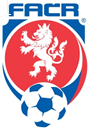 
VV OFS Mělník vyhlašuje výběrové řízení na zápasy semifinálových a finálových zápasů Rebel Český pohár 2019. Termín konání akce:  Semifinále		- 	 středa 1.5.2019  od  14.00 hod a 16.30 hod  o 3.místo a Finále	-	 středa 8.5.2019. od  14.00 hod a 16.30 hod 

Podmínky kandidatury: 

Přihlášky je nutné zasílat mailem na adresu sekretariátu OFS Mělník ofsmelnik@centrum.cz do 15.4.2019  

Pořadatel garantuje uspořádání 2 zápasů ( 2x semifinále nebo utkání o 3.místo, finále). Fotbalové hřiště  musí mít travnatý povrch,dostatečný počet šaten a světelná tabule s časomírou. 

Pořadatel zajišťuje a hradí veškeré náklady na pořadatelskou službu. Vstupné je v režii pořádajícho klubu.VV OFS Mělník se podílí na nákladech na zápasy úhradou nákladů na 4 rozhodčí + dotací 5.000 Kč pro pořadatele turnaje za pronájem hřiště a kabin. V přihlášce je třeba uvést veškeré technické podmínky organizačního zabezpečení turnaje ( počet šaten, funkčnost ozvučení,časomíra,občerstvení v areálu  aj.), případně i možnosti propagace a pod.. 

Výsledek výběrového řízení bude oznámen nejpozději po zasedání VV OFS Mělník nejpozději do 25.4.2019.            v                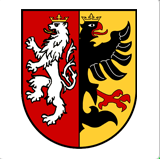 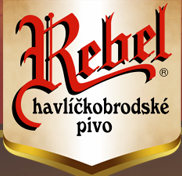 